24.04.2020              Тема:  Угол. Прямой угол.Вспомним устно: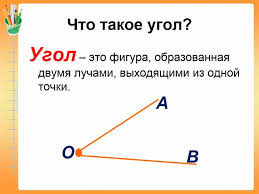 Как называется точка О?Как называются лучи ОА и ОВ?Какие углы вы знаете?	Работаем по учебнику.Стр. 106   №2 (устно)Стр. 106   №3 (письменно в тетрадь)               Д.З.   Стр. 108  №6.	Выполненные задания присылаем учителю в личном сообщении в WhatsApp.